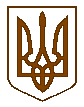 Баришівська  селищна  радаБаришівського  районуКиївської  областіР І Ш Е Н Н Я06.05.2019                                                                                   № 271-10-07смт БаришівкаПро затвердження  порядку денногодесятої  позачергової сесії VII скликання        Відповідно до  статті 26 Закону України «Про місцеве самоврядування в Україні», селищна рада                             В И Р І Ш И Л А:        Затвердити порядок денний  десятої позачергової  сесії VII  скликання в цілому:Про розгляд депутатського запиту депутата Баришівської селищної ради Молочко Н.В.Про внесення змін до рішення селищної ради від 09.01.2019 №09-01-07 «Про затвердження переліку і персонального складу постійних комісій селищної ради та про затвердження Положення про постійні депутатські комісії Баришівської селищної радиПро внесення змін до рішення селищної ради від 17.04.2019 №196-09-07 «Про затвердження Порядку підготовки та прийняття регуляторних актів Баришівською селищною радою та виконавчим комітетомПро внесення змін до рішення селищної ради від 17.04.2019 №208-09-07 «Про затвердження передавального акту активів та пасивів Масківецької сільської ради як юридичної особи, яка припиняється в результаті реорганізації  шляхом приєднання до Баришівської селищної радиПро внесення змін до рішення селищної радивід 17.04.2019 №209-09-07 «Про затвердження передавального акту активів та пасивів Подільської сільської ради як юридичної особи, яка припиняється в результаті реорганізації  шляхом приєднання до Баришівської селищної радиПро внесення змін до рішення селищної ради від 17.04.2019 №210-09-07 «Про затвердження передавального акту активів та пасивів Перемозької сільської ради як юридичної особи, яка припиняється в результаті реорганізації  шляхом приєднання до Баришівської селищної радиПро внесення змін до рішення селищної ради від 17.04.2019 №211-09-07 «Про затвердження передавального акту активів та пасивів Рудницької сільської ради як юридичної особи, яка припиняється в результаті реорганізації  шляхом приєднання до Баришівської селищної радиПро питання оренди основних засобів комунальних підприємств Баришівської селищної ради.              Різне.Селищний голова                                             О.П. Вареніченко 